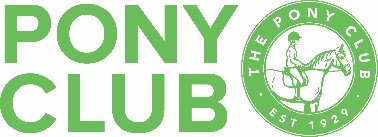 TETRATHLON and Triathlonincluding TETRATHLON Qualifiers for Areas 3 & 4In accordance with Pony Club Tetrathlon Rules 2022Open to all but including qualifiers for Area 3 and Area 4 for National Tetrathlon Championships at Offchurch Bury, near Leamington Spa, in August 2022Saturday 28th - Sunday 29th May 2022At Richmond Equestrian Centre DL10 7PL and Catterick Leisure Centre DL9 3EL The competition will run as a Triathlon on the Saturday at Richmond Equestrian Centre and Catterick, with the ridden phase for the Tetrathlon on Sunday 29th at Richmond Equestrian Centre. CLASSES  Class 1:   Open Boys Tetrathlon 25 & under – 1 handed 10m. turning shoot, 4 min swim, 3000m run, ride max. height 100cmsClass 1A: Open Boys Triathlon 25 & under – 1 handed 10m. turning shoot, 4 min swim, 3000m runClass 2:    Open Girls Tetrathlon 25 & under – 1 handed 10m. turning shoot, 3 min swim, 1500m run, ride max. height 100cmsClass 2A: Open Girls Triathlon 25 & under – 1 handed 10m. turning shoot, 3 min swim, 1500m runClass 3:    Intermediate Boys Tetrathlon 25 & under – 1 handed 10m. turning shoot, 3 min swim, 2000m run, ride max. height 	100cmsClass 3A: Intermediate Boys Triathlon 25 & under – 1 handed 10m. turning shoot, 3 min swim, 2000m runClass 4:    Intermediate Girls Tetrathlon 25 & under – 1 handed 10 m. turning shoot, 3 min swim, 1500m run, ride max. height 	100cmsClass 4A: Intermediate Girls Triathlon 25 & under – 1 handed 10 m. turning shoot, 3 min swim, 1500m run Class 5:   Junior Boys Tetrathlon 14 & under – 1 handed 7 m. turning shoot, 3 min swim, 1500m run, ride max. height 90cmsClass 5A: Junior Boys Triathlon 14 & under – 1 handed 7 m. turning shoot, 3 min swim, 1500m runClass 6:   Junior Girls Tetrathlon 14 & under – 1 handed 7 m. turning shoot, 3 min swim, 1500m run, ride max. height 90cms Class 6A: Junior Girls Triathlon 14 & under – 1 handed 7 m. turning shoot, 3 min swim, 1500m run.Class 7:   Minimus Boys Tetrathlon 11 & under – 2 handed 7 m. turning shoot, 2 min swim, 1000m run, ride max. height 80cmsClass 7A: Minimus Boys Triathlon 11 & under – 2 handed 7 m. turning shoot, 2 min swim, 1000m run.Class 8:    Minimus Girls Tetrathlon 11 & under – 2 handed 7 m. turning shoot, 2 min swim, 1000m run, ride max. height 80cmsClass 8A   Minimus Girls Triathlon 11 & under – 2 handed 7 m. turning shoot, 2 min swim, 1000m run.Class 9:    Tadpole Boys Tetrathlon 9 & under – 2 handed 7m. Static shoot, 2min swim, 1000m. run, ride max. height 60cmsClass 9A: Tadpole Boys Triathlon 9 & under – 2 handed 7m. Static shoot, 2min swim, 1000m. runClass 10:  Tadpole Girls Tetrathlon 9 &under – 2 handed 7m. Static shoot, 2min swim, 1000m.run, ride max. height 60cmsClass 10A: Tadpole Girls Triathlon 9 & under – 2 handed 7m. Static shoot, 2min swim, 1000m. runClass 11 Beanie Girls/Boys, 7 & under. Bean bag throw, 2min swim, 500m run, ride max. height 40cms. No lead rein. No penalties for assistance in this class i.e., verbal encouragement and course directionClass 11A: Beanie Girls/Boys, 7 & under. Bean bag throw, 2min swim, 500m run, Genuine lead rein ride max. 			height 40cms. No penalties for lead rein in this classIMPORTANT NOTES FOR ENTRIES:Entrants in classes 7 and 8 can ride 60cms course but will incur 500 penalties (indicate on entry form).Riding for classes 9, 10, and 11 to take place in outdoor Arenas.Every Pony Club that has members competing must provide 2 fence judges for the riding phase on Sunday 29th May. Name and contact details must be included on entry form.Beanies will swim in the training pool – max depth 1.5m. Buoyancy aids are not permitted. 	Entry fees:Tetrathlon	£70Triathlon	£20Entries close Saturday 21st May.Entries via Horse Events: https://www.horse-events.co.uk/horse-events/area-3-4-tetrathlon280522/Entry form below must be completed electronically and e-mailed to Lindsey-Anne Murfin by the closing date. AWARDSIndividual rosettes to 6th place in each class.Team rosettes in each class to 4th place where there are sufficient entries.Best shoot, run and swim in each class.Prizegiving:Saturday for the Triathlon.Sunday for the Tetrathlon. Organisers:Lindsey-Anne Murfin lindsey-annemurfin@hotmail.co.uk 07860870863Justin Dunn justin@justindunn.com 07767607538Legal liability: Neither the organisers nor any person acting on their behalf, accept any liability for any loss, damage, accident, injury, or illness to competitors, spectators, or any other persons or property whatsoever.Health & safety: The organisers of this event have taken reasonable precautions to ensure the health & safety of everyone present.  For these measures to be effective, everyone must take all reasonable precautions to avoid and prevent accidents	occurring and must obey the instructions of the organiser and all officials & stewards.AREA 3 & 4 TETRATHLON ENTRY FORMBranch/Centre……..………………………………………………………………………………………………………………………Team trainer…………………………………Mobile…………………………...E-mail…………………………...Name and contact fence judge1........................................................................................................................Name and contact fence judge 2.......................................................................................................................Name and contact of lane walker (may or may not be needed)……………………………………………………………………ClassCompetitorTeam name (if applicable)